EndNote Online实用小技巧1.如何进行文献管理https://www.bilibili.com/video/BV1TF411W76z/?spm_id_from=333.999.0.02.如何导入网页资源？https://www.bilibili.com/video/BV1wg411M7qy/?spm_id_from=333.999.0.0 3.辅助投稿选刊https://www.bilibili.com/video/BV1tb4y1k7Ze/?spm_id_from=333.999.0.04.”码“上关注科睿唯安微信视频号！查看更多实用技巧小视频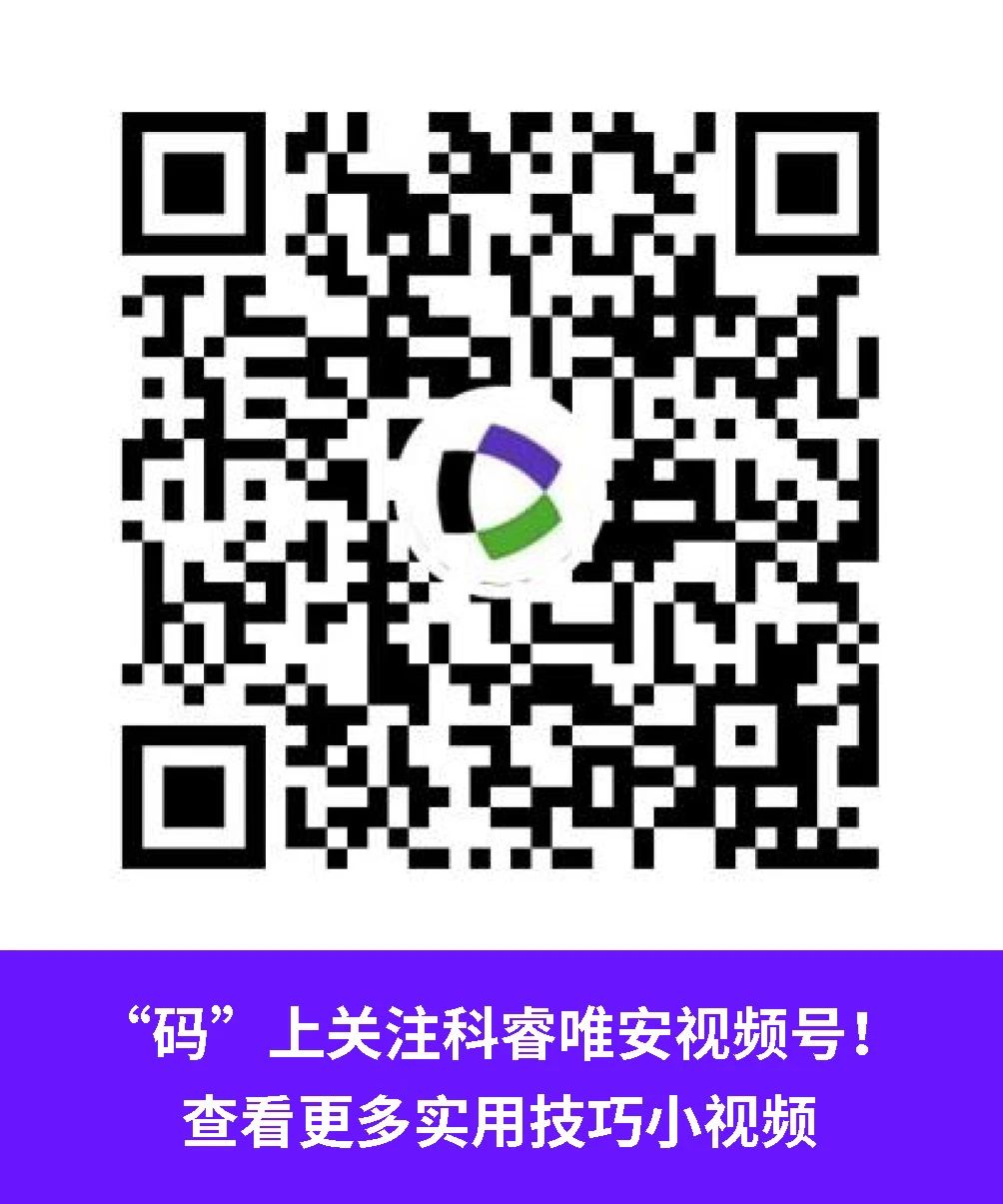 